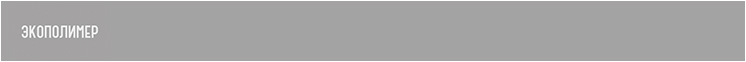 ПлинтусыП1П1, Плинтус 78х21 экополимер488,00П2П2, Плинтус 79х13 экополимер340,00П3П3, Плинтус 102х24 экополимер570,00П5П5, Плинтус 108х12, экополимер520,00П7П7, Плинтус 150х17, экополимер640,00П8П8, Плинтус 70х15, экополимер340,00П9П9, Плинтус 120х25, экополимер701,00П10П10, Плинтус 110х20, экополимер650,00П11П11, Плинтус 130х18, экополимер756,00П12П12, Плинтус 99х15, экополимер590,00П13П13, Плинтус  50х15, экополимер290,00П14П14, Плинтус  99х20, экополимер580,00П15П15, Плинтус  80х11, экополимер430,00П16П16, Плинтус  90х15, экополимер443,00П20П20, Плинтус  85х15, экополимер520,00П21П21, Плинтус 80х13, экополимер499,00П22П22, Плинтус 100х22, экополимер649,00П23П23, Плинтус 90х20, экополимер588,00П24П24, Плинтус 80х14, экополимер499,00КарнизыК1К1, Карниз 50х50, экополимер336,00К2К2, Карниз 120х53, экополимер882,00К3К3, Карниз 120х45, экополимер654,00К5К5, Карниз 69х71, экополимер540,00К6К6, Карниз 60х60, экополимер540,00К7К7, Карниз 70х42, экополимер561,00К8К8, Карниз 49х49, экополимер315,00К10К10, Карниз 25х15, экополимер145,00К11К11, Карниз 44х44, экополимер280,00К12К12, Карниз 80х80, экополимер567,00К13К13, Карниз  95х75, экополимер551,00К14К14, Карниз 69х69, экополимер504,00К16К16, Карниз 43х43, экополимер273,00К17К17, Карниз 43х43, экополимер273,00К19К19, Карниз 30х30, экополимер187,00К20К20, Карниз 20х20, экополимер155,00К21К21, Карниз 20х20х, экополимер132,00К22К22, Карниз 45х30, экополимер257,00К23К23, Карниз 40х25, экополимер203,00К24К24, карниз 55х50, экополимер630,00К25K25, карниз 115х90, экополимер1 620,00К26К26, карниз 95х42, экополимер1 260,00К27К27, карниз 80х80, экополимер610,00К28К28, карниз 75х75, экополимер450,00К29К29, Карниз 55х39, экополимер396,00К30К30, Карниз 30х20, экополимер187,00К45К45, Карниз 85х55, экополимер610,00МолдингиМ1М1, Молдинг 26х12, экополимер150,00М2М2, Молдинг 40х17, экополимер231,00М3М3,Молдинг 19х8, экополимер135,00М4М4, Молдинг 29х16, экополимер250,00М5М5, молдинг 70х15 экополимер338,00М6М6, Молдинг 48х8, экополимер209,00М7М7, молдинг 80х16 экополимер405,00М8М8, Молдинг 60х8, экополимер255,00М9М9, Молдинг 38х18, экополимер245,00М10М10, молдинг 55х25 экополимер515,00М11М11, молдинг 40х14 экополимер245,00М12М12, Молдинг  19х12, экополимер143,00М13М13, Молдинг  28х11, экополимер149,00М14М14, Молдинг  35х12, экополимер196,00М15М15, Молдинг  40х6, экополимер190,00М16М16, Молдинг  64х19, экополимер378,00М17М17, Молдинг  30х9, экополимер230,00М18М18, Молдинг  45х20, экополимер310,00М19М19, Молдинг  85х20, экополимер539,00М22М22, Молдинг  62х22, экополимер395,00М23М23, Молдинг  48х10, экополимер338,00М24М24, Молдинг  58х19, экополимер360,00М26М26, Молдинг72х16, экополимер516,00М27М27, Молдинг 78х24, экополимер509,00М28М28, Молдинг 85х12, экополимер472,00М29М29, Молдинг 85х14, экополимер514,00М32М32, Молдинг  70х11, экополимер390,00М33М33, Молдинг  76х14, экополимер405,00УглыУ1У1, Угол 25х25, экополимер190,00У2У2, Угол 18х18, экополимер170,00